搜索 冬季韩版可爱呢子大衣显瘦大码中长款毛呢外套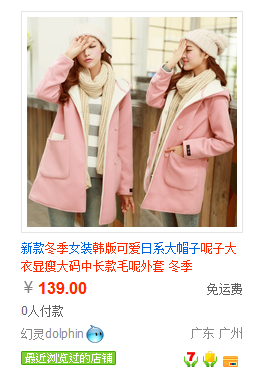 找到这个  简单比一下 进店看3-4款 拍一款进店的这个和这个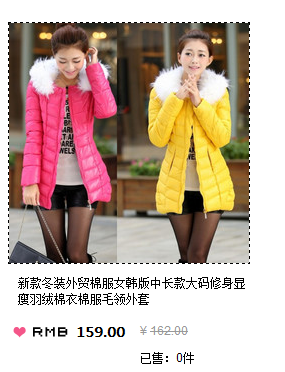 不改地址 不假聊  